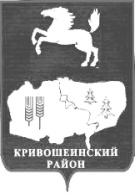 АДМИНИСТРАЦИЯ  КРИВОШЕИНСКОГО РАЙОНАПОСТАНОВЛЕНИЕ05.08.2020                                                                                                                              №  417с. КривошеиноТомской областиО внесении изменений в постановление Администрации Кривошеинского района от 12.10.2015 № 349 «Об утверждении Устава Муниципального бюджетного  образовательного учреждения дополнительного образования «Кривошеинская детская школа искусств»В целях приведения нормативного правового акта в соответствие с законодательствомПОСТАНОВЛЯЮ:1.  Внести изменения в приложение к  постановлению  Администрации Кривошеинского района от 12.10.2015 № 349 «Об утверждении Устава Муниципального бюджетного  образовательного учреждения дополнительного образования «Кривошеинская детская школа искусств» согласно приложению к настоящему постановлению.2. Признать утратившим силу постановление Администрации Кривошеинского района от 28.04.2020 № 244 «О внесении изменений в Устав Муниципального бюджетного  образовательного учреждения дополнительного образования «Кривошеинская детская школа искусств».3. Директору   Муниципального  бюджетного  образовательного  учреждения дополнительного образования «Кривошеинская детская школа искусств» зарегистрировать изменения в Устав учреждения в соответствии с действующим законодательством.4.  Настоящее постановление вступает в силу с даты его подписания.5.  Настоящее постановление подлежит опубликованию в Сборнике нормативных актов Администрации Кривошеинского района и размещению в сети «Интернет» на официальном сайте муниципального образования Кривошеинский район.6. Контроль за исполнением настоящего постановления возложить на Первого заместителя Главы Кривошеинского района.Глава Кривошеинского района(Глава Администрации)					       	                         С.А.ТайлашевКуксенок Ирина Геннадьевна838251 2 19 74Прокуратура; Сборник, Управление образования  1 экз.; МБОУ ДО  «ДШИ» 3 экз.                                                                                Приложение к постановлению                                                                                         Администрации Кривошеинского района                                                       от   05.08.2020    №  417  Изменения в Устав Муниципального бюджетного образовательного учреждения дополнительного образования «Кривошеинская детская школа искусств»1. В главу I «Общие положения» внести следующие изменения:1.1. В пункте 13 слова «ул. Советская, дом 52» заменить словами «ул. Школьная, дом 1».2. В главу II «Цели, задачи и виды деятельности» внести следующие изменения:2.1. В подпункте 2) пункта 2.2 слова «от шести лет шести месяцев» заменить словами «от четырех лет».